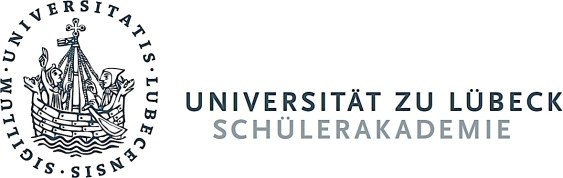 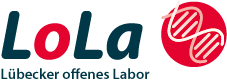 Bewerbung für die Teilnahme an der Digitalen LoLa - Summerschool 2021 zum Thema:Bee active - für Honigbienen und WildbienenTermin: 23. & 24. Juni 2021(Mi. und Do. in der ersten Woche der Sommerferien in SH)Name, Vorname: __________________________________________________________________Schule:	_________________________________________________________________________Jahrgang (nach den Sommerferien): _______	Profilgebendes Fach:	 ________________________Telefon:	______________________________eMail (bitte deutlich schreiben): _______________________________________________________Ich habe bereits an einem LoLa-Kurs teilgenommen		JA	 ☐		NEIN	 ☐Wann ungefähr? ______________		Zu welchem Thema?	________________________________Was interessiert Sie besonders an diesem Kurs? ________________________________________________________________________________________________________________________________________________________________________________________________________________________________________________________________________________________________________________________________________Datum, Unterschrift:	___________________________________________________________Die Summerschool wird gefördert von der Possehl-Stiftung.Die Teilnahme am Ferienkurs ist gebührenfrei !Anmeldung und ggf. Fragen bitte senden an:PD Dr. Bärbel Kunze		Mail: lola.bee-active@uni-luebeck.de	                          www.lola.uni-luebeck.de